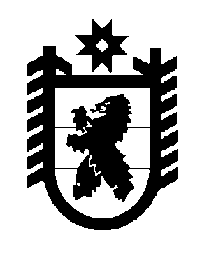 Российская Федерация Республика Карелия    ПРАВИТЕЛЬСТВО РЕСПУБЛИКИ КАРЕЛИЯПОСТАНОВЛЕНИЕот  8 июля 2017 года № 235-Пг. Петрозаводск       О внесении изменений в Положение о Министерстве экономического развития и промышленности Республики КарелияПравительство Республики Карелия п о с т а н о в л я е т:Внести в пункт 9 Положения о Министерстве экономического развития и промышленности Республики Карелия, утвержденного постановлением Правительства Республики Карелия от 21 сентября 2016 года № 360-П                 «Об утверждении Положения о Министерстве экономического развития и промышленности Республики Карелия» (Собрание законодательства Республики Карелия, 2016, № 9, ст. 1942; Официальный интернет-портал правовой информации (www.pravo.gov.ru), 8 декабря 2016 года,                                   № 1000201612080002), следующие изменения:1) дополнить подпунктами 14.1 – 14.4 следующего содержания: «14.1) разрабатывает и реализует государственную программу Республики Карелия в сфере промышленной политики;14.2) содействует развитию межрегионального и международного сотрудничества субъектов деятельности в сфере промышленности;14.3) информирует субъекты деятельности в сфере промышленности об имеющихся трудовых ресурсах и о потребностях в создании новых рабочих мест на территории Республики Карелия (на основании информации, представленной органом исполнительной власти Республики Карелия, уполномоченным в области содействия занятости населения);14.4) в рамках своей компетенции предоставляет оператору государственной информационной системы промышленности информацию, включаемую в эту информационную систему и не являющуюся информацией, доступ к которой ограничен федеральными законами, в составе и в порядке, которые устанавливаются Правительством Российской Федерации;»;2) подпункт 64 изложить в следующей редакции:«64) разрабатывает нормативы минимальной обеспеченности населения площадью торговых объектов для Республики Карелия;»;3) дополнить подпунктами 73.1 – 73.3 следующего содержания:«73.1) разрабатывает ассортимент сопутствующих товаров, при реализации которых в газетно-журнальных киосках организации и индивидуальные предприниматели могут производить расчеты без применения контрольно-кассовой техники;73.2) разрабатывает перечень отдаленных или труднодоступных местностей на территории Республики Карелия, в которых организации и индивидуальные предприниматели вправе не применять контрольно-кассовую технику при осуществлении расчетов;73.3) доводит в порядке, установленном Федеральным законом от 22 мая 2003 года № 54-ФЗ «О  применении контрольно-кассовой техники при осуществлении наличных денежных расчетов и (или) расчетов с использованием электронных средств платежа», до сведения федерального органа исполнительной власти, уполномоченного по контролю и надзору за применением контрольно-кассовой техники, и размещает на своем сайте в информационно-телекоммуникационной сети «Интернет» перечень, указанный в подпункте 73.2 настоящего пункта;».   Временно исполняющий обязанности
Главы Республики Карелия                                                       А.О. Парфенчиков